Figure S1. Mass spectra of Lys-C peptides originated from (a) non-treated and (b) NtPhyt-treated CRT3 bands (arrows in Figure 1A); (c) non-treated and (d) NtPhyt-treated CRT3 D420E bands (lanes 3 and 4 in Figure 2A). Positions of the characteristic C-terminal semi-LysC peptides and of the N-terminal peptides are marked in red.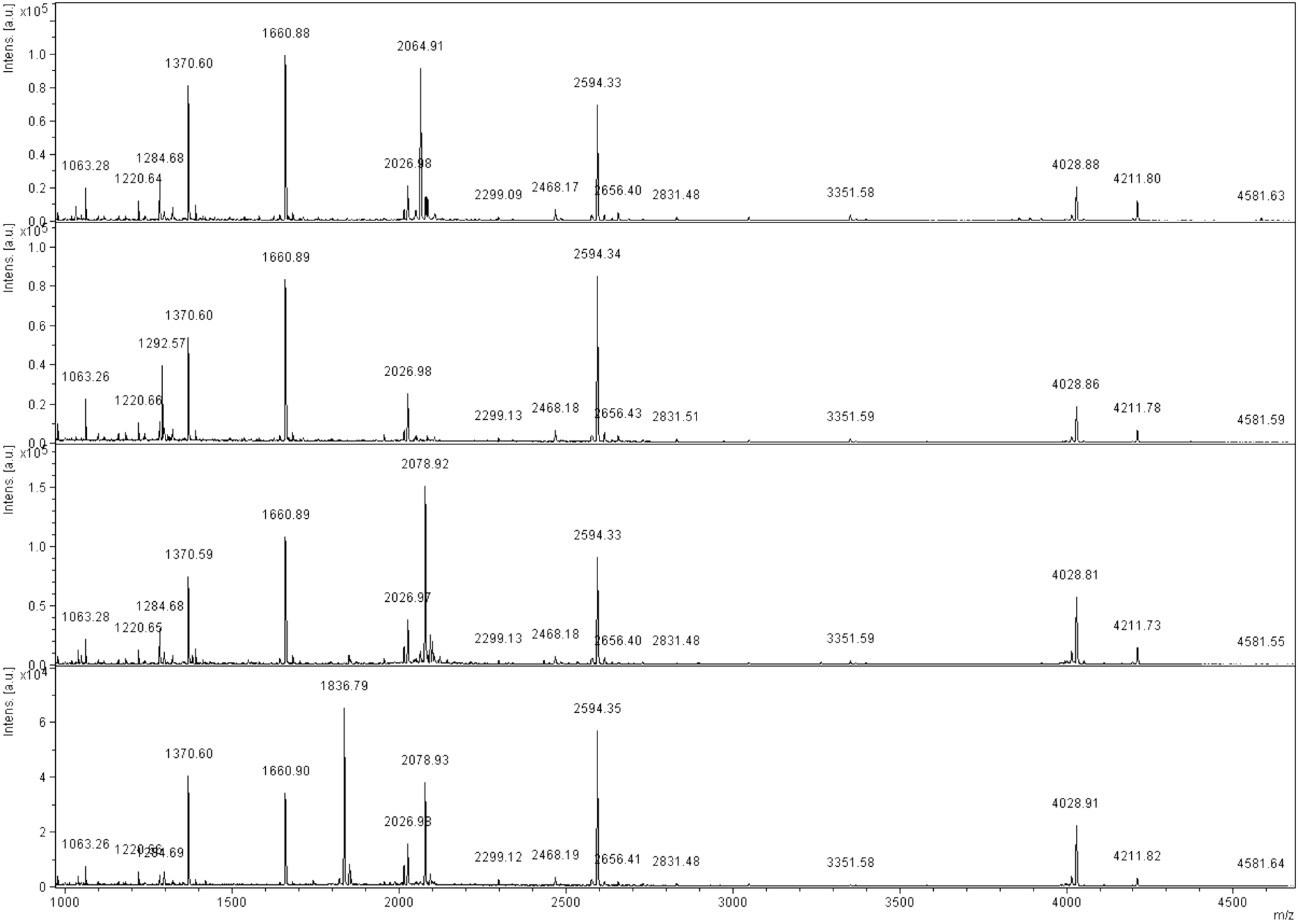 Figure S2. MS/MS fragmentation spectra of the characteristic C-terminal semi-LysC peptides of CRT3 ((a) non-treated, (b) NtPhyt-treated) and CRT3 D420E mutant ((c) non-treated, (d) NtPhyt-treated) marked in Figure S1.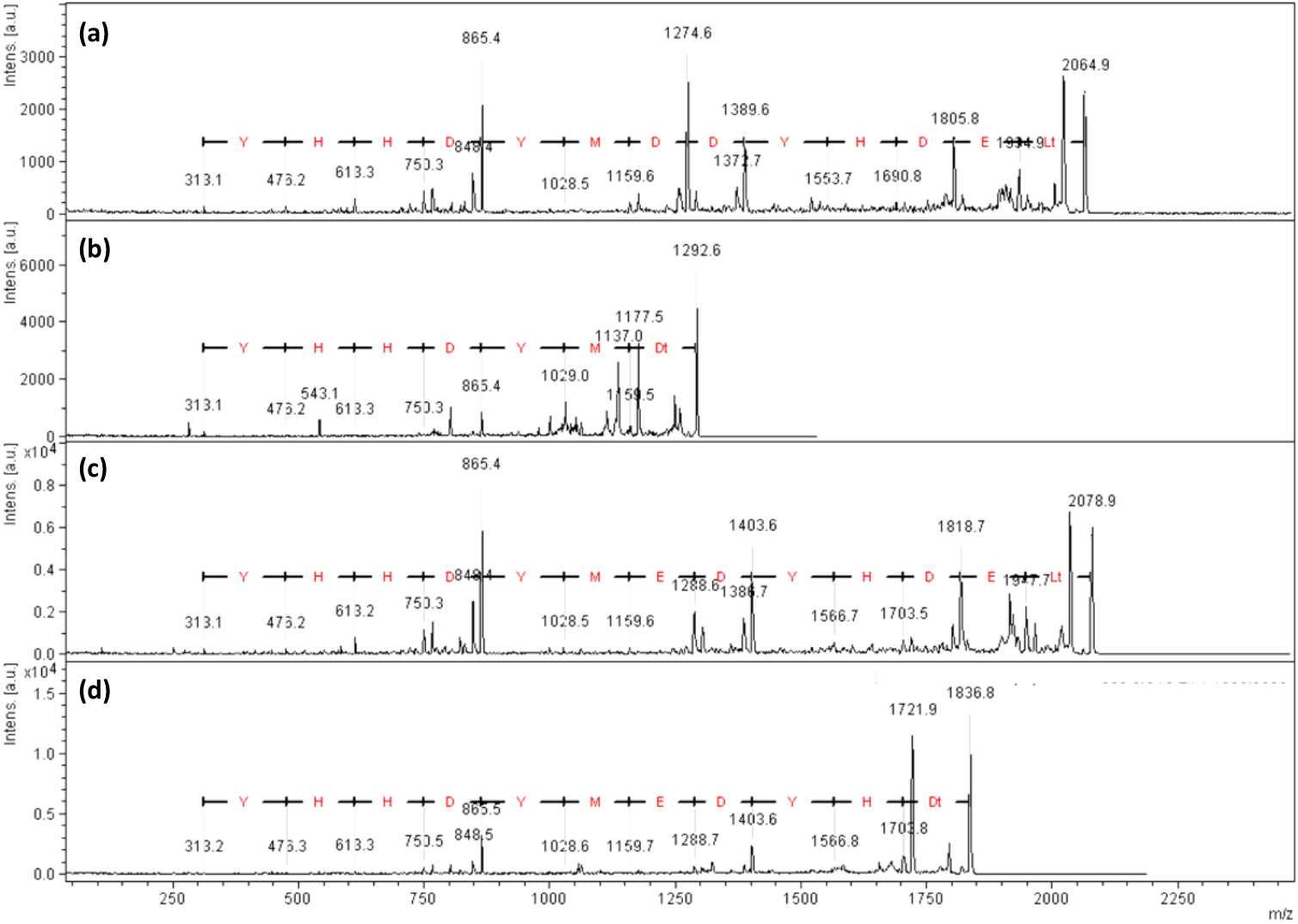 Figure S3. Sequence coverage of the apoplastic 26 kDa CRT3 fragment originated from EGFP_CRT3_C6 protein with mass spectrometry-identified peptides. Sequences of tryptic (blue upper bracket) and Glu-C (red bottom bracket) peptides for which identity was confirmed by MS/MS fragmentation are shown. Boundaries of the N-, P-, and C-terminal domains of NtCRT3 are indicated below the amino acid sequence.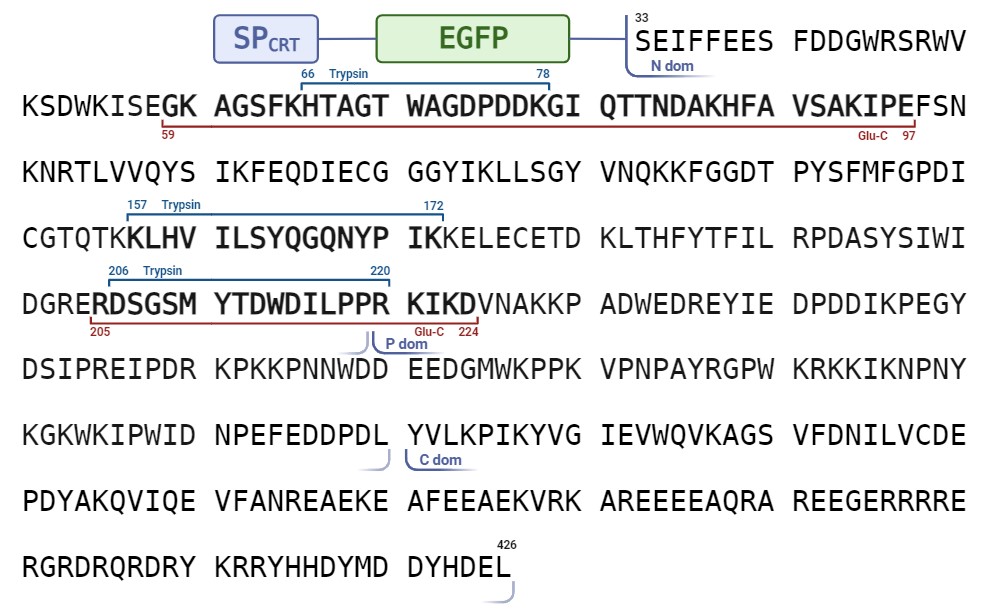 Table S1. List of the primers used in this study.#Primer nameSequence1CRT3_Pst700_dir AAGCCTGCAGACTGGGAAGAC2CRT3_D420E_Sac_rev CGGAGCTCTTAAAGTTCATCATGGTAGTCTTCCATATAATC3CRT_Kpn_Nco_dirCAAGGTACCATGGCTCTCTCTGAGCATAAAC4CRT_SP_Sal_revGTGGTCGACGAAAATCTCAGATGCTGAAG5CRT_LF_Apa_Nde_dirGAGGGCCCGCATCTCATATGTCTGAGATTTTCTTTGAAGAAAG6CRT_1-420_Sac_revCGGAGCTCTTAATCCATATAATCGTGGTGATAGC7EGFP_Sal_dirGAGGTCGACAAATCTGAGATGGTGAGCAAGGGCGAG8EGFP_Apa_revGTGGGCCCACCTGGAGACTTGTACAGCTCGTCCATGC9pLH_seq_dirGACCTCGAGAATTCTCAAC10NtPhyt-His_revGGGAGCTCTTAATGGTGATGATGATGGTGCAGAGGATCCACTCCTATG